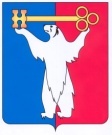 АДМИНИСТРАЦИЯ ГОРОДА НОРИЛЬСКАКРАСНОЯРСКОГО КРАЯРАСПОРЯЖЕНИЕ28.09.2016	г.Норильск	№ 4974Об отказе в предоставлении разрешения на условно разрешенный вид использования земельного участка и объекта капитального строительстваРассмотрев заявление М.Н. Миронова о предоставлении разрешения на условно разрешенный вид использования земельного участка и объекта капитального строительства «для размещения магазина», в соответствии с требованиями п. 6 ст. 37, ст. 39 Градостроительного кодекса Российской Федерации, решением Норильского городского Совета депутатов от 13.05.2008 № 11-239 «Об утверждении Положения о публичных слушаниях на территории муниципального образования город Норильск», на основании п. 3 ст. 209 Гражданского кодекса Российской Федерации, ст. 3.3 Федерального закона от 25.10.2001 № 137-ФЗ «О введении в действие Земельного кодекса Российской Федерации», абзаца 11 подпункта 1 пункта 3.3.1 раздела 3 Главы 1 Части I Правил землепользования и застройки муниципального образования город Норильск, утвержденных решением Норильского городского Совета депутатов от 10.11.2009 № 22-533, учитывая, что распоряжением Администрации города Норильска от 25.07.2016 № 3707 «Об утверждении схемы расположения земельного участка» на испрашиваемом заявителем земельном участке установлен иной вид разрешенного использования земельного участка,1.	Отказать в предоставлении разрешения на условно разрешенный вид использования земельного участка, расположенного в городе Норильске, район Центральный, район проезда Солнечный, дом 8, для строительства объекта капитального строительства «магазин».2. Отменить распоряжение Администрации города Норильска от 26.07.2016 
№ 3721 «О предоставлении разрешения на условно разрешенный вид использования земельного участка и объекта капитального строительства».3.	Управлению по градостроительству и землепользованию Администрации города Норильска направить копию настоящего распоряжения в адрес 
М.Н. Миронова в течение пяти календарных дней с даты его издания.4.	Опубликовать настоящее распоряжение в газете «Заполярная правда» и разместить его на официальном сайте муниципального образования город Норильск.5.	Контроль исполнения пункта 3 настоящего распоряжения возложить на заместителя Руководителя Администрации города Норильска по собственности и развитию предпринимательства.Руководитель Администрации города Норильска	Е.Ю. Поздняков